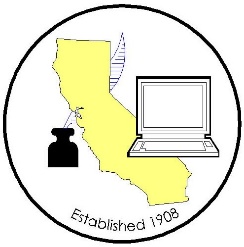 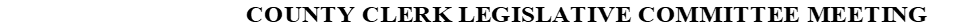 Meeting Date:		Thursday, March 25, 2021						Time:			9:32 AM to 10:09 AM						Location:		Zoom Meeting ID: 161 277 7875MINUTES2019/2020 County Clerk Legislative Committee Members (T – Teleconference; X – Not on call)Call to OrderMeeting started at 9:32 AMRoll callAlso attending:Approval of Minutes (February 24, 2021)Motion to approve: Carrie Anderson, Sonoma, Second: Elizabeth Gutierrez, Contra Costa. Minutes were approved.Legislative Advocate Update – Matt SiverlingThe deadline to introduce bills is now past 30 days, meaning all measures that have been introduced are now eligible for amending and to be set for hearing. The deadline to submit language for amending spot bills has also passed, meaning that many bills that the Committee is looking at could become substantive bills soon, if they have not already. Additionally, the many bills that were not ready will be designated as “two-year bills” if they are not populated with substantive language.The deadline for policy committees to hear bills and pass to the Appropriations Committee is April 30. This deadline includes Spring Recess. Legislature will adjourn today and will return April 5.AB 583 Remote Marriage License Issuance and SolemnizationThis bill would authorize, between January 1, 2022, and January 1, 2024, a county clerk to issue a marriage license or solemnize or witness a marriage ceremony using remote technology, as defined, except for the marriage of a minor. The bill would prescribe the procedures and requirements for marriage license applications, marriage license issuance, and the witnessing or solemnizing of the marriage ceremony using remote technology, including the requirements that the couple be in the same physical location in the State of California while using remote technology to solemnize their marriage. The bill would authorize a county clerk to require a couple to complete an affidavit affirming that they and each individual participating in a marriage solemnization using remote technology are physically present within the State of California, as required. The bill would authorize a county clerk to provide guidance relating to marriage license applications, marriage license issuance, and the witnessing or solemnizing of the marriage ceremony within their jurisdiction using remote technology. This is the only bill the CACEO County Clerks Legislative Committee opted to sponsor this year.Assemblyperson David Chu has agreed to author the bill with Senator Nancy Skinner as the Principal Co-Author. The measure was subjected to its first hearing in the Assembly Judiciary Committee earlier this week. Louis Chiaramonte represented the Clerk Leg Committee and he and Matt received a number of questions and requests for information regarding how the program will work and what our solutions are to various issues. The Judiciary Committee suggested making the program a statewide mandate, but after a survey demonstrated only a dozen counties are currently moving forward with remote marriages/electronic issuance of licenses, we rejected the effort and insisted that it remain as a county option. The Judiciary Committee also requested that we consider allowing for participants in the ceremonies to appear “in state” rather than together. We were also able to keep this language out of the bill.The bill was unanimously approved by members, including Republicans who ignored the recommendation from staff to oppose.The measure will now move directly to the Floor since it is optional for counties and non-fiscal.Bill TrackingLegislative ProposalsFBNsMatt stated that there have been no prospective bills to include this as an amendment.CRAC ReportAssembly Bill 218 will now be tracked by County Clerk Legislative Committee.For the Good of the OrderRemote MarriagesDonna Allred, Sacramento asked if any counties have been notified from prisons of their interest in performing remote marriages. She stated that Sacramento is requiring the non-incarcerated party appear in the County Clerk office and through video conferencing they will perform the ceremony.Portia Sanders, Los Angeles states that there is a push from prisons statewide to perform the remote ceremonies. Los Angeles has a process in place that the license is issued to the non-incarcerated party and they are responsible for completing the ceremony.Adjourned Meeting ended at 10:09 A.M.Candace Grubbs, ButteXJoani Finwall/Lorelay Faussier, San BernardinoT/XElizabeth Gutierrez, Contra Costa TVal Handfield, San DiegoTBrandon Hill, FresnoTTeresa Williamson, San JoaquinXChuck Storey/Victoria Wong, Imperial X/XJoe Holland/Danielle Rifilato/Melinda Greene, Santa BarbaraX/T/XKammi Foote, InyoXGina Alcomendras/Louis Chiaramonte/Belinda Gamutan, Santa ClaraX/T/TPortia Sanders/Monique Blakely/Jaime Pailma, Los AngelesT/T/TDeva Proto/Carrie Anderson/Amanda King, SonomaT/T/TErik Karhu/Lisa Anderson, Riverside T/TDavid Valenzuela/Sheila Jetton, VenturaT/TDonna Allred/Andrew Graham, SacramentoT/TAttendeeCountyCindi WildeButteAbims Aguda, Joseph BartonContra CostaDebbie LaGrandeGlennKristine Legg, Kelly SandersHumboldtSusan MorrisKingsAbrial ScheffLassenJacquelyn LunaMaderaJodi OlsenMarinScheereen Dedman, Shannon KendallMonoFrederick Garcia PlacerTammie Buie, Andrew Ellingwood, Melissa Garcia, Antionette GarrettRiversideNicole Barber, David Gonzalez, Diana MooreSan DiegoDiane Rea, Guillermo SandovalSan FranciscoJulie HughesSanta ClaraJulieanne BryantShastaMarnie Ardis, Harjeet Kumar, Donna LinderStanislausDonna JohnstonSutterMichael WorksYoloContra CostaAB 621Will continue to monitorContra CostaAB 819NeutralContra CostaAB 1260Will continue to monitorContra CostaSB 33DropContra CostaSB 44Will continue to monitorRiversideAB 346Will continue to monitorRiversideAB 583Will continue to monitorSacramentoAB 218Bill tracking transferred from Los Angeles to Sacramento; will inform Committee of any additional changesSacramentoAB 439Will continue to monitorSacramentoAB 1093Will continue to monitorSan BernardinoSB 554Currently in Government Finance, due to be heard April 8. Will continue watchingSanta BarbaraAB 245DropSanta BarbaraAB 1286Will continue to monitorSonomaAB 886It appears that all reference to public records has been struck through in amendment and has moved on to committee for Public SafetyVenturaAB 751Will continue to monitorAB 1168Scheduled to be heard in committee on April 21SB 286Will continue to monitor